                                                                              Last Date =25 June 2020FACULTY OF MUSIC AND FINE ARTSUNIVERSITY OF DELHIDELHI- 110007Examination fee			:	435/-(120 /- will  additional charge  for each paper i.e. Repeat/ER paper)Note     Fill the form and send it  to  mail id  musicdept.exam@gmail.com  latest 25 June 2020Name of  StudentFather’s Name				.	Date Of BirthCourses Name				Part					Semester				Previous  semester Examination Roll 	.
Email Id  ( WRITE IN CAPITAL LETTERSContact No.Alternate Mobile No.Total Exam FeeCoursePartSemesterPaper CodeTitle          Signature of the Student         Signature of  Superintendent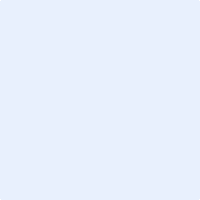 